                                       Návrh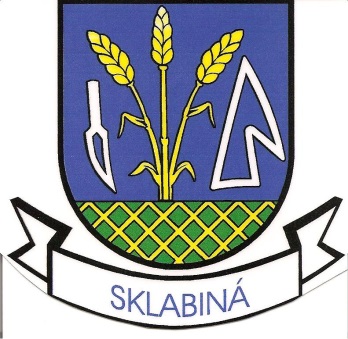 Návrh na pripomienkovanie bol:Vyvesený dňa: 28. 11. 2016Zvesený dňa:  Po schválení Obecným zastupiteľstvom dňa        .12.2016 uzn.č.         bol:Vyvesený dňa:   .12.2016Zvesený dňa:     .12.2016Programový rozpočet obce Sklabinána rok 2017ÚVOD	V programovom rozpočte na roky 2014-2019 sú výdavky obce Sklabiná alokované do nasledovných programov.Plánovanie, manažment a kontrola	8. KultúraPropagácia  a marketing			9. VzdelávanieInterné služby				10. Šport Služby občanom				11. Ochrana životného prostrediaBezpečnosť, právo a poriadok		12. Administratíva  Odpadové hospodárstvo		            13. Bývanie7.    Pozemné komunikácie		 	Každý program predstavuje  rozpočet obce pre danú oblasť, ktorý má definovaný zámer, vyjadrujúci želaný dlhodobý dôsledok plnenia príslušných cieľov, ktoré si samospráva stanovila.	Programy a ich časti obsahujú konkrétne merateľné ciele, ktoré prezentujú plánované výstupy a výsledky práce obce  a obecných organizácií v nasledujúcich troch rokoch.	Programový rozpočet obce Sklabiná sa opiera o program hospodárskeho a sociálneho rozvoja obce do roku 2020, ktorý prezentuje víziu obce, jeho poslanie a hodnoty a súčasne dlhodobé strategické ciele. 	Verejné finančné zdroje sú výrazne obmedzené /vždy prevažuje dopyt nad ponukou disponibilných zdrojov, čo je zrejmé už pri zostavovaní rozpočtu, kedy rozpočtové požiadavky niekoľkonásobne prevyšujú rozpočtové príjmy samosprávy/, strategické plánovanie v kombinácii s programovým rozpočtovaním účinne pomôžu obci Sklabiná zamerať sa na skutočne dôležité úlohy a sledovať úspešnosť ich riešenia.	Programový rozpočet obce Sklabiná bude podliehať pravidelnému monitorovaniu a hodnoteniu, prostredníctvom ktorého je možné sledovať nie len vývoj finančného plnenia rozpočtu, ale aj  programového plnenia rozpočtu, čo znamená sledovať účinnosť plnenia deklarovaných cieľov.	Výsledky plnenia rozpočtu obce budú prezentované prostredníctvom monitorovacích správ a záverečného účtu obce a budú verejne dostupné  na úradnej tabuli obce a súčasne na internetovej stránke obce.PROGRAMOVÁ ŠTRUKTÚRAProgram 1: Plánovanie, manažment a kontrola	PODPROGRAM 1.1: Výkon funkcie starostu a zástupcu starostu	PODPROGRAM 1.2: Členstvo v samosprávnych organizáciách a združeniach	PODPROGRAM 1.3: Územné plánovanie	PODPROGRAM 1.4: Kontrola	PODPROGRAM 1.5: AuditProgram 2: Propagácia a marketing	PODPROGRAM 2.1: Akcie a podujatia	PODPROGRAM 2.2: Reklamné materiályProgram 3: Interné služby obce	PODPROGRAM 3.1: Činnosť orgánov obceProgram 4: Služby občanom	PODPROGRAM 4.1:  Prenesené kompetencie štátu –  overovanie,   evidencia	PODPROGRAM 4.2:  Činnosť matriky	PODPROGRAM 4.3:  Miestny rozhlas            PODPROGRAM 4.4:  Dom smútkuProgram 5: Bezpečnosť, právo  a poriadok	PODPROGRAM 5.1:  Civilná ochrana	Program 6: Odpadové hospodárstvo            	PODPROGRAM 6.1: Odvoz a likvidácia odpadu	PODPROGRAM 6.2: Priestupkové konanie v odpadovom hospodárstveProgram 7: Pozemné komunikácie            	PODPROGRAM 7.1: Správa a údržba pozemných komunikáciíProgram 8: Kultúra            	PODPROGRAM 8.1: Kultúrny dom a transfer pre spoločenské organizácie 	PODPROGRAM 8.2: Granty obce pre cirkev 	PODPROGRAM 8.3:  Obecná knižnicaProgram 9: Vzdelávanie            	PODPROGRAM 9.1: Materská škola            PODPROGRAM 9.2: Základná škola            PODPROGRAM 9.3: Školská družina            PODPROGRAM 9.4: Školské stravovanieProgram 10: Šport            	PODPROGRAM 10.1 Futbal	Program 11: Ochrana životného prostredia	PODPROGRAM 11.1 Verejné osvetlenie	PODPROGRAM 11.2 Verejná zeleň            PODPROGRAM 11.3  Verejný vodovod a kanalizáciaProgram 12: Administratíva   	  PODPROGRAM 12.1: Správa obce  Program 13: Bývanie                   PODPROGRAM 13.1  Bývanie Program 1: Plánovanie, manažment a kontrola            Zámer programu: 	Samospráva, flexibilne reagujúca na potreby obyvateľov, 					podnikateľov, či návštevníkov obce Sklabiná v zmysle 			trvalo udržovateľného rozvoja			programu hospodárskeho a sociálneho rozvoja obce a					riadiaca všetky procesy s maximálnou efektívnosťou a 					transparentnosťou v obci SklabináZodpovednosť:	Bc. Kálovcová Marta - starostka obce			PhDr. Vladovič Dušan - zástupca  starostkyRozpočet:Zámer podprogramu:	Moderná obec s transparentným a otvoreným manažmentom a reprezentáciou dovnútra i navonok. Cieľom aktivity je samospráva, flexibilne reagujúca na potreby obyvateľov, podnikateľov, či návštevníkov obce, plánujúca v zmysle trvalo udržateľného rozvoja a riadiaca všetky procesy s maximálnou efektívnosťou a transparentnosťou..Zodpovednosť:		Bc. Kálovcová Marta  - starostka obce				PhDr. Vladovič Dušan - zástupca starostkyZámer podprogramu:	Presadzovať a prezentovať záujmy obce Sklabiná na regionálnych a celoslovenských fórach a občianskych združeniach. Aktivita zahŕňa zabezpečenie aktívnej účasti obce Sklabiná v záujmových organizáciách a združeniach. 				ZMOS – Združenie miest a obcí SR				ZPOZ – Zväz pre občianske záležitosti				SLOVES				ZMOVR – združenie miest a obcí Veľkokrtíšskeho regiónu                                               Mikroregión krtíšskeho potoka                                               Združenie Ipeľská kotlina - NovohradZodpovednosť:		Bc. Kálovcová Marta – starostka obce				PhDr. Vladovič Dušan -  zástupca starostuZámer podprogramu:	Vízia a poslanie obce napĺňané prostredníctvom fondov o 	možnosti čerpať NFP. V podprograme sú rozpočtované výdavky obce na prípravu projektov (žiadostí o NFP) pre financovanie rozvoja obce. Zodpovednosť:		Bc. Kálovcová Marta – starostka obce				PhDr. Vladovič Dušan – zástupca starostkyObec Sklabiná v rámci svojho rozvoja získala finančné prostriedky na vybudovanie kamerového systému, boli vybudované dva nájomné bytové domy, zrealizovala sa rekonštrukcia verejného osvetlenia. V rámci úveru sa započalo s rekonštrukciou miestnej komunikácie a bola podaná žiadosť na rekonštrukciu chodníkov. Plánuje sa dokončenie rekonštrukcie hlavnej cesty, v rámci výzvy predložiť žiadosť na dobudovanie kanalizácie a zakrytie a rekultiváciu skládky odpadu.Zámer podprogramu:Zabezpečenie kontroly v zmysle zákona o obecnom zriadení. Rozpočet predstavuje náklady súvisiace so mzdovými výdavkami na výkon funkcie hlavného kontrolóra.  Zodpovednosť:		hlavný kontrolór obceCiele a výstupy:Zámer podprogramu:	Splnenie zákonnej povinnosti plynúcej zo zákona o účtovníctve s zároveň zo zákona č. 369/1990 Zb. O obecnom zriadení. Overenie správnosti vedenia účtovníctva a účtovnej závierky.  Zodpovednosť:		Eva Miháľová  – ekonomický úsekCiele a výstupy:Program 2: Propagácia a marketingZámer programu: 	Propagácia a prezentácia obce širokej verejnosti a okoliu v podobe rôznych kultúrnych a spoločenských podujatí. Zodpovednosť:	Bc. Kálovcová Marta. - starostka obce			 PhDr. Vladovič Dušan - zástupca starostkyRozpočet Zámer podprogramu:Propagácia a prezentácia obce. V podprograme sú alokované rozpočtové výdavky, ktoré priamo súvisia so zabezpečením  a zorganizovaním akcií a podujatí (MDŽ, Deň matiek, Deň detí, Obecné oslavy,  Úcta k starším, Vianočné príspevky).  Zodpovednosť:	   Bc. Kálovcová Marta  - starostka obce			   PhDr. Vladovič Dušan - zástupca starostkyZámer podprogramu:	Efektívne propagovať a prezentovať obec. V podprograme sú alokované finančné prostriedky súvisiace s výrobou a dodávkou rôznych reklamných materiálov.Zodpovednosť:		Bc. Kálovcová Marta  - starostka obce				PhDr. Vladovič Dušan - zástupca starostky  Program 3: Interné služby obceZámer programu: 	Plynulá a flexibilná činnosť obecnej samosprávy vďaka efektívnym 			interným službám. Vykonávanie činnosti preneseného výkonu štátnej 			správy  odbornými pracovníkmi obecného úraduZodpovednosť:	Bc. Kálovcová Marta  - starostka obce			PhDr. Vladovič Dušan -  zástupca starostkyRozpočet Zámer podprogramu:	Efektívna činnosť samosprávnych orgánov . V podprograme sú 				zahrnuté výdavky na odmeny a príspevky poslancov obecného 				zastupiteľstva. Ostatné bežné výdavky na zabezpečenie tejto 				činnosti sú zahrnuté v programe Administratíva.Zodpovednosť:		Bc. Kálovcová Marta  - starosta obceProgram 4: Služby občanomZámer programu: 	Maximálne kvalitné a flexibilné služby samosprávy pre všetkých obyvateľov obce.Vykonávanie činností preneseného výkonu štátnej správy odbornými pracovníkmi Obecného úradu.Zodpovednosť:     Bc. Kálovcová Marta – starostka obce 	                             Miháľová Eva  – matrikárkaRozpočet:Zámer podprogramu: 	Zabezpečiť profesionálne služby pri činnosti preneseného 				výkonu štátnej správy na obce.				Podprogram rieši samosprávne kompetencie obce. Pozostáva zo 				zápisu do knihy osvedčení, zaplatenia správneho poplatku, 				osvedčenia listiny alebo overenia podpisu.				Bežné výdavky na zabezpečenie tejto aktivity, ktoré obec 				dostáva ako náhradu za vykonávané činnosti od štátu. 				Skutočné náklady sú však ďaleko vyššie, než obec dostáva od 				štátu.  Ostatné súvisiace náklady sú zahrnuté v programe 					AdministratívaZámer podprogramu: Kvalitné a promptné matričné činnosti a organizácia  občianskych obradov. Aktivita sa skladá z činnosti: zápisy úmrtia do matriky, uzatvorenie manželstva, vystavenie úmrtného, sobášneho listu, druhopisu rodného, sobášneho a úmrtného listu, spracovanie zmien v osobných údajov občanov, vydávanie potvrdenia o žití pre občanov poberajúcich dôchodok z cudziny, vydávanie osvedčenia o právnej spôsobilosti občana, štatistické hlásenia......Predmetom aktivity občianskych obradov sú aktivity – občianske sobáše, pohreby, jubilejné svadby, občianske jubileá  - životné, vítanie detí do života a pod.....Zodpovednosť: 	Eva Miháľová  – matrikárkaZámer programu: 		Voľne dostupné informácie pre obyvateľov obce				Aktivita zahŕňa činnosti zamerané na údržbu a prevádzku 				miestneho rozhlasu.                        	Vysielanie Obecného rozhlasu je vykonávané v pracovných dňoch podľa potreby   a toto vysielanie zabezpečujú pracovníčky  Eva  Miháľová a Veronika Kušniarová.Zodpovednosť: 		Bc. Kálovcová Marta – starostka obce              Zámer programu: V rozpočte sú zahrnuté výdavky na bežnú prevádzku domu smútku t.j. platby za EE  ako i jeho údržbu. Zodpovednosť: 		Bc. Kálovcová Marta – starosta                                            Program 5: Bezpečnosť, právo  a poriadok Zámer programu: 		Maximálna ochrana občanov, majetku a životného 						prostredia. Tento program zahŕňa aktivity obce súvisiace s 				ochranou obyvateľstva a ich majetku. Zodpovednosť: 		Bc. Kálovcová Marta - starosta obceRozpočet:Zámer podprogramu: 	Maximálna pripravenosť obce v čase krízovej situácie. Úrad krízového manažmentu Ministerstva vnútra SR vydal „Metodický pokyn pre krajské úrady a okresné  úrady na zjednotenie postupu koordinácie činnosti obcí pri plnení 	niektorých úloh na úseku obrany štátu a hospodárskej 	mobilizácie v období krízovej situácie.. V uvedenom   podprograme sú zahrnuté výdavky na odmenu skladníka CO. Bežné výdavky na zabezpečenie tejto činnosti  sú zahrnuté v programe AdministratívaZodpovednosť: 		Bc. Kálovcová Marta - starostka obceProgram 6: Odpadové hospodárstvo            Zámer programu: 	Funkčný a adresný systém odpadového hospodárstva nezaťažujúci životné prostredie.   Zabezpečiť pravidelný odvoz a likvidáciu odpadu    produkovaného na území obce Sklabiná.Spracovať prechod na maximálne adresný, komerčne orientovaný systém odpadového hospodárstva, v čo najväčšej 	miere zodpovedajúci subjetkívnym predstavám jednotlivcov kladúci dôraz na zachovanie a ochranu ŽP.Zmluvne zabezpečiť likvidáciu tuhého komunálneho odpadu. Zodpovednosť: 		Bc. Kálovcová Marta – starostka obce        Rozpočet:Zámer podprogramu: 		Pravidelný odvoz odpadu v obci Sklabiná.  V zmysle zákona č. 223/2001 Z.z. o odpadoch v znení neskorších predpisov je obec povinná v plnej miere zabezpečovať 	odvoz a likvidáciu komunálneho odpadu na svojom území od fyzických a právnických osôb. Zber TKO – tuhého komunálneho odpadu sa realizuje formou zberu: vriec a kuka nádob. Občania a právnické osoby budú mať pre rok 2016 určený počet  vývozov. Separovaný zber papier, textil a elektro odpad je zabezpečený podľa potreby.  Na zber skla sú zabezpečené kontajnery v areáli  prevádzky obecného úradu a po naplnení sa uskutočňuje ich vývoz. Zodpovednosť: 	Bc. Kálovcová Marta – starostka obce          Zámer podprogramu: 	Zníženie počtu nelegálnych skládok – obec bez odpadu. Podprogram minimalizuje nelegálne skládky odpadu  v zmysle zákona o odpadoch. Bežné výdavky na zabezpečenie tejto činnosti sú zahrnuté v programe Administratíva.Zodpovednosť: 		Bc. Kálovcová Marta - starostaa obceProgram 7: Pozemné komunikácie            Zámer programu : 		Postupná rekonštrukcia, modernizácia miestnych komunikácií, chodníkov. Ich sústavná údržba. V programe sú obsiahnuté výdavky na zimnú údržbu obecných komunikácií, zabezpečenie bezpečnosti a plynulosti cestnej premávky z titulu napadaného snehu a vzniknutej poľadovice, posypu a prípadného odvozu snehu z miestnych komunikácii.  Zároveň sú v rozpočte plánované finančné prostriedky na zabezbečenie úveru na rekonštrukciu II. Etapy hlavnej cesty a prostriedky na splácanie úveru.  Zodpovednosť: 		Bc. Kálovcová Marta  – starostka obce                                               PhDr. Vladovič Dušan – zástupca starostky Rozpočet:Zámer podprogramu: 	Bezpečná , kvalitná a pohodlná cestná premávka.Zodpovednosť: 		Bc. Kálovcová Marta  - starostka obce                                               PhDr. Vladovič Dušan – zástupca starostkyProgram 8: Kultúra            Zámer programu: 	Zabezpečenie podmienok pre proporčne vyvážený rozvoj 	kultúry či už finančnou podporou kultúrnych podujatí a 	záujmových umeleckých združení, spolkov alebo priamo usporadúvaním rôznorodých aktivít. Prevádzka spoločenského kultúrneho domu. Organizačné a finančné zabezpečenie kultúrnych a spoločenských podujatí v obci (MDŽ, Deň matiek, Deň detí, Úcta k starším, Mikuláš)Zodpovednosť: 		Bc. Kálovcová Marta  starosta obce				Veronika Kušniarová   – referent ekonomického úsekuRozpočet:Zámer podprogramu: 	Zámerom  je pripraviť počas roka akcie a kultúrne podujatia na zabezpečenie spoločenského a kultúrneho vyžitia občanov. V uvedenom podprograme sú zahrnuté  výdavky na prevádzku kultúrneho domu a to úhrada elektrickej energie, údržba, nákup vybavenia ako i transfer pre spoločenské organizácie – klub dôchodcov, klub invalidov a príspevok pre deti. Zodpovednosť:		Bc. Kálovcová Marta  - starostka obce				PhDr. Vladovič Dušan – zástupca starostky   Zámer podprogramu:	Tento podprogram zahŕňa dotáciu pre rímsko-katolícku cirkev  na  obnovu kultúrnej pamiatky Kostola sv. Mikuláša. Snahou obce je zabezpečiť zachovanie kultúrnych  pamiatok. 				.Zodpovednosť: 	Bc. Kálovcová Marta  - starostka obce			PhDr. Vladovič Dušan – zástupca starostky   Zámer podprogramu : Rozširovanie knižničného fondu a náklady na prevádzku a rekonštrukciu  obecnej      knižnice  a klubu dôchodcov.  Činnosť  obecnej knižnice stagnuje a preto je potrebné ju oživiť a spropagovať verejnosti. Zodpovednosť: 	Veronika Kušniarová – administratívna pracovníčka OcÚProgram 9: Vzdelávanie            Zámer programu:		Moderné školy a školské zariadenia rešpektujúce individuálne potreby detí a záujmy rodičov s dôrazom na ich slobodné rozhodovanie. Zodpovednosť: 		Bc. Kálovcová Marta   starostka obce                                                Mgr. Pavlovová Mária – riaditeľka ZŠ                                               Gerbáčová Iveta  - riaditeľka MŠ                                               Zošáková Jarmila – vedúca ŠJRozpočet:Zámer podprogramu:	Zabezpečiť v zmysle zákona č. 245/2008 v znení neskorších predpisov povinnú predprimárnu výchovu detí vo veku 5 - 6 rokov s trvalým pobytom v Sklabinej. Podľa možných schválených kapacít zabezpečiť predškolskú výchovu detí vo veku 3 - 5 rokov a to hlavne detí s trvalým pobytom v 	Sklabinej. Poskytovať predškolské vzdelávanie v duchu posilňovania fyzického, duševného a sociálneho zdravia detí a vytvárať 	podmienky pre deti zo sociálne znevýhodneného prostredia. Zodpovednosť: Gerbáčová Iveta  – riaditeľka MŠZámer podprogramu:	Zabezpečiť v zmysle zákona č. 245/2008 v znení neskorších predpisov povinnú školskú dochádzku  detí s trvalým pobytom v Sklabinej a priľahlej obce Nová Ves.Poskytovať  vzdelávanie v duchu posilňovania  fyzického,  duševného a sociálneho zdravia detí a vytvoriť podmienky pre deti zo sociálne znevýhodneného prostredia. Zodpovednosť: 		Mgr. Pavlovová Mária   – riaditeľka ZŠZámer podprogramu:	Zabezpečiť v zmysle zákona č. 245/2008 v znení neskorších predpisov nenáročnú záujmovú činnosť podľa výchovného programu školského zariadenia zameranú na ich prípravu na vyučovanie a na uspokojovanie a rozvíjanie ich záujmov v čase mimo vyučovania. Zodpovednosť: 		Kniesnerová Danica    – vychovávateľka Zámer podprogramu:	Zabezpečiť v zmysle zákona č. 245/2008 v znení neskorších predpisov prípravu jedál a nápojov pre stravníkov podľa odporúčaných výživových dávok, noriem a receptúr.Zodpovednosť: 		Zošáková Jarmila    – vedúca   ŠJProgram 10: Šport            Zámer programu : 			Ideálny priestor pre rekreačné a športové možnosti  pre 					každého obyvateľa obceZodpovednosť: 			Bc. Kálovcová Marta    starostka obceRozpočet:Zámer podprogramu: 	Obec podporuje rozvoj futbalu prostredníctvom transferu, ktorý je poskytovaný na úhradu výdavkov za registrácie hráčov, pitný režim, odmeny rozhodcom,  úhradu EE za budovu tribúny, ako i rekonštrukcia budovy. 	Zodpovednosť: 		Bc. Kálovcová Marta   - starostka obce                                               PhDr. Vladovič Dušan – zástupca starostky Program 11: Ochrana životného prostredia            Zámer programu: 		Atraktívne a zdravé prostredie pre život, prácu i oddych 					obyvateľov a návštevníkov obce. Zodpovednosť: 		Bc. Kálovcová Marta   starosta obceRozpočet:Zámer podprogramu: 	Efektívna a hospodárna prevádzka verejného osvetleniaZodpovednosť: 		Bc. Kálovcová Marta   starostka obceZámer podprogramu: 	V rámci podprogramu sa realizuje výsadba a  údržba verejnej    zelene, kosenie, zber a odvoz zelene, kosenie krajníc, jarné a jesenné vyhrabávanie.Zodpovednosť: 		Bc. Kálovcová Marta   starostka obceZámer podprogramu: 	V rámci podprogramu sú rozpočtované finančné prostriedky na úhradu EE za prečerpávaciu stanicu, odmena oprávnenej osoby, platba pre VEOLIU Stredoslovenskú vodárenskú prevádzkovú spoločnosť závod Veľký Krtíš za čistenie odvádzanej splaškovej vody a ostatné náklady spojené s prevádzkovaním verejnej kanalizácie. Kapitálové výdavky sú rozpočtované na splácanie úveru za stavbu „Sklabiná – Kanalizácia“.     Zodpovednosť: Bc. Kálovcová Marta   starostka obceProgram 12: Administratíva            Zámer programu: 		Maximálne funkčný chod Obecného úradu vďaka plneniu 	existujúcich záväzkov.Program 12 – Administratíva zahŕňa všetky režijné výdavky nevyhnutné na zabezpečenie činnosti jednotlivých aktivít zahrnutých v programoch 1 - 13, t.j. mzdy, platy, ostatné príplatky, poistné a príspevky do poisťovní, tovary 	a služby, vybavenie budovy Obecného úradu, chod počítačovej siete, opravy a údržby, náklady na dohody o vykonaní prácZodpovednosť: 		Bc. Kálovcová Marta - starostka obce                                               PhDr. Vladovič Dušan – zástupca starostky 				                                   Miháľová Eva  - ekonómkaRozpočet:Zámer podprogramu: 	Efektívna administratíva podporujúca plnenie výsledkov. Aktivita zahŕňa zabezpečenie ucelenej administratívnej agendy Obecného úradu. Silnou stránkou personálneho úradu je vzdelanie zamestnancov 	a možnosti zúčastnenia sa školení spojených s aktívnou problematikou 	a novelizáciou zákona o účtovníctve, zákona o miestnych daniach a poplatkoch a ďalšej legislatívy potrebnej k výkonu práce verejného zamestnancaAktivita zahŕňa tieto výdavky:Náklady na EE, plyn, vodné, mzdy, príplatky, odvody do fondov, náklady na poštovné, telefónne, výpočtovú techniku, vybavenie kancelárií, papier, hygienické potreby, tlačivá, knihy a časopisy, údržba techniky, revízie budovy Obecného úradu, údržba  softwaru, poplatky bankám, náklady na stravovanie, dohody o vykonaní prác a iné...Dohody o vykonaní prác -  mzdové nároky za :- drobné opravy a údržbu - zabezpečovanie kultúrno - spoločenských podujatí   a iné...Program 13: Bývanie                   Zámer programu: 		Program 13 – Zahŕňa Nájomný bytovým dom 13 BJ a Nájomný bytový dom 10 BJ. Zodpovednosť: 		Bc. Kálovcová Marta - starostka obce                                               PhDr. Vladovič Dušan – zástupca starostky 				                                   Miháľová Eva  - ekonómkaRozpočet:Zámer podprogramu: 	Aktivita zahŕňa tieto výdavky:Bežné výdavky spojené s chodom Nájomných bytových domov, splátky úveru pre ŠFRB. Rozpočet:REKAPITULÁCIA výdavkov programu 01 – 13Vypracovala: Miháľová Eva                                                                                                                    Bc. Kálovcová Marta                                                                                                                         starostka obceStanovisko finančnej komisie:Rok2014skutočnosť2015skutočnosť2016Pred.skut.201720182019Bežné výdavkySpolu 402453754900490053005500PODPROGRAM 01.01: Výkon funkcie starostu a zástupcu starostu PODPROGRAM  01.02: Členstvo v samosprávnych organizáciách a združeniachPODPROGRAM 01.03:	PlánovanieCieľMerateľný ukazovateľ201420152016201720182019Zabezpečiť rozvojové zdroje pre obec z domácich a európskych fondovPočet projektov predložených samosprávou za rok 122222Podiel schválených projektov z celkového počtu predložených za rok021PODPROGRAM   01.04:	KontrolaCieľMerateľný ukazovateľ201520162017Zabezpečiť účinnú kontrolu obcePlánovaný počet kontrol za rok121212Zabezpečiť účinnú kontrolu obceKontrolné úlohy podľa plánov kontrolnej činnosti444PODPROGRAM  01.05: AuditCieľMerateľný ukazovateľ201520162017Overenie úplnosti, pravdivosti, zrozumiteľnosti, správnosti účtovníctva obce a účtovnej závierkySplnenie zákonných podmienok111Rok2014skutočnosť2015skutočnosť2016Pred.skutoč.201720182019Bežné výdavkySpolu 1053 15005000 5000 2500 3000PODPROGRAM  02.01:	Akcie a podujatiaPODPROGRAM 02.02:	Reklamné materiályRok2014skutočnosť2015Skutočnosť2016Pred.skutoč.201720182019Bežné výdavkySpolu 55611001500150015001800PODPROGRAM  03.01:	Činnosť orgánov obceRok2014skutočnosť2015skutočnosť2016Pred.skutoč.201720182019Bežné výdavkyKapitálové výd.Spolu 42472853710051349006034449804498450004500500040009000526420007264PODPROGRAM  04.01:  Prenesené kompetencie štátu –  overovanie, evidenciaPODPROGRAM  04.02:  Činnosť matrikyPODPROGRAM  04.03:  Miestny rozhlasPODPROGRAM  04.04:  Dom smútku     Rok2014skutočnosť2015skutočnosť2016Pred.skutoč.201720182019Bežné výdavkySpolu 187187193 193  193 193 PODPROGRAM  05.01:  Civilná ochranaRok2014skutočnosť2015skutočnosť2016Pred.skutoč.201720182019Bežné výdavkySpolu 875011220 12020120201202012020PODPROGRAM  06.01: Odvoz a likvidácia odpaduPODPROGRAM  06.02: Priestupkové konanie v odpadovom hospodárstveRok2014skutočnosť2015skutočnosť2016Pred.skutoč.201720182019Bežné výdavkyKapitálové výdavkySpolu 1870187464304643150081000825001000 9000091000 5000 12000 17000 50001200017000PODPROGRAM  07.01: Správa a údržba pozemných komunikáciíRok2014skutočnosť2015Skutočnosť2016201720182019Bežné výdavkySpolu 4208350038004000  40005000PODPROGRAM  08.01: Kultúrny dom a transfer pre spoločenské organizácie PODPROGRAM  08.02: Granty obce pre cirkev PODPROGRAM 8.3:  Obecná knižnica a klub dôchodcovRok2014skutočnosť2015skutočnosť2016Pred.skutoč.201720182019Bežné výdavkyKapitálové výd.Spolu 119165800012726513400001340001386230138623138623013862313700001370001385000138500PODPROGRAM  09.01: Materská školaPODPROGRAM  09.02: Základná školaPODPROGRAM  09.03: Školská družina PODPROGRAM  09.04: Školské stravovanieRok2014skutočnosť2015skutočnosť2016Pred.skut.201720182019Bežné výdavkySpolu 6908   6000   700070007000   7000PODPROGRAM 10.01 FutbalRok2014skutočnosť2015skutočnosť2016Pred.skutoč.201720182019Bežné výdavkyKapitálové výdavkySpolu 348071695651763 248001320038000380001749755497373801320050580260001320039200260001320039200PODPROGRAM  11.01 Verejné osvetleniePODPROGRAM 11.02 Verejná zeleňPODPROGRAM  11.03 Verejný vodovod a kanalizáciaRok2014skutočnosť2015skutočnosť2016Pred.skutoč.201720182019Bežné výdavkyKapitálové výdavkySpolu 10686898401167081070004680 111680 12144823576145024132459170001494591408001000015080013758610000147586PODPROGRAM 12.01: Správa obceRok2014skutočnosť2015skutočnosť2016Pred.skutoč.201720182019Bežné výdavkyKapit. výdavky    Spolu 0666366638000  1100019000167193024646965 2000   1608018080 10000   2200032000 100002200032000PODPROGRAM 13.01: Bývanie    Rok2014skutočnosť2015skutočnosť2016Pred.skutoč.201720182019Bežné výdavkyKapitálové výdavkySpolu 29096044312335272312459297803422393552011523195075203505751362804868553563136120041751335686359200416063